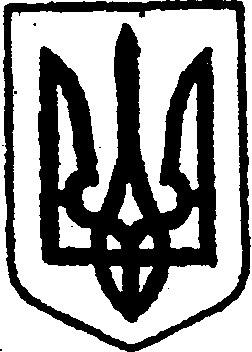 КИЇВСЬКА ОБЛАСТЬТЕТІЇВСЬКА МІСЬКА РАДАVІІІ СКЛИКАННЯШІСТНАДЦЯТА СЕСІЯП Р О Є К Т  Р І Ш Е Н Н Я22 вересня  2022 року                                                       №     - 16 - VІІІПро припинення приватизації об’єкта комунальної власності Тетіївської міської територіальної громади – нежитлової будівлі, що розташована по вулиці Соборна, 11 в місті Тетієві Білоцерківського району Київської області»      Відповідно до ст. ст. 26, 60 Закону України «Про місцеве самоврядування в Україні», ч. 6 ст. 12 Закону України «Про приватизацію державного і комунального майна», беручи до уваги висновки та рекомендації постійної депутатської комісії з питань торгівлі, житлово-комунального господарства, побутового обслуговування, громадського харчування, управління комунальною власністю,  благоустрою, транспорту, зв’язку, Тетіївська міська радаВИРІШИЛА:Припинити приватизацію об’єкта комунальної власності Тетіївської міської територіальної громади – нежитлової будівлі, що розташована по вулиці Соборна, 11 в місті Тетієві Білоцерківського району Київської області.Скасувати рішення Тетіївської міської ради від 01 лютого 2022 року № 607-14-VIII «Про приватизацію об’єкта комунальної власності Тетіївської міської територіальної громади – нежитлової будівлі, що розташована по вулиці Соборна, 11 в місті Тетієві Білоцерківського району Київської області».     3. Контроль за виконанням рішення покласти на першого заступника міського голови Кизимишина В. Й. та на постійну депутатську комісію з питань торгівлі, житлово-комунального господарства, побутового обслуговування, громадського харчування, управління комунальною власністю,  благоустрою, транспорту, зв’язку (голова – Фармагей В. В.)Міський голова                                              Богдан БАЛАГУРА	